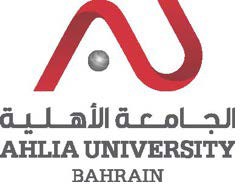 COLLEGE OF INFORMATION TECHNOLOGYDEPARTMENT OF INFORMATION TECHNOLOGYCOURSE SYLLABUS/SPECIFICATIONINTENDED LEARNING OUTCOMES (ILOS)Upon successful completion of the course, students should be able to:TEACHING MATERIALS:ASSESSMENTCODE & TITLE:ITCS 313 – Software Engineering IITCS 313 – Software Engineering IWEIGHT:(2 - 2 - 3)PREREQUISITE:ITCS 201DESCRIPTION:This course is to give a clear understanding of the concepts of software engineering. It  imparts  knowledge  of  developing  a  software  system  from  scratch,  different software process models, software requirement engineering, and software design with object oriented technology using UML.This course is to give a clear understanding of the concepts of software engineering. It  imparts  knowledge  of  developing  a  software  system  from  scratch,  different software process models, software requirement engineering, and software design with object oriented technology using UML.OBJECTIVES:1.   To understand software process models and how to select the suitable model to be used in software development.2.   To develop the skills to gather different kinds of user requirements, various requirements modeling techniques, and requirements verification and validation.3.   To explain the process of object oriented design, and modeling techniques usingUML.4.   To translate a requirements specification into an implementable design, following a structured and organized process.5.   To  help  students  gain  experience  of  working  as  a  member  of  a  software engineering project team.1.   To understand software process models and how to select the suitable model to be used in software development.2.   To develop the skills to gather different kinds of user requirements, various requirements modeling techniques, and requirements verification and validation.3.   To explain the process of object oriented design, and modeling techniques usingUML.4.   To translate a requirements specification into an implementable design, following a structured and organized process.5.   To  help  students  gain  experience  of  working  as  a  member  of  a  software engineering project team.SEMESTER:ACADEMIC YEAR: INSTRUCTOR:	 INSTRUCTOR:	 INSTRUCTOR:	 OFFICE TEL.:	OFFICE TEL.:	OFFICE TEL.:	EMAIL:	 EMAIL:	 EMAIL:	   A.   Knowledge and Understanding 	  A.   Knowledge and Understanding 	A1Concepts  and  Theories:  Demonstrate  advanced  knowledge  and  understanding  of  thesoftware engineering concepts such as software development process and life cycle, object- oriented design methodology.A2Contemporary Trends, Problems and Research: NAA3Professional Responsibility: NA  B.   Subject-Specific Skills 	  B.   Subject-Specific Skills 	B1Problem Solving: Identify real world problems, elicit the requirements of stakeholders, design solutions, and test them against user requirements.B2Modeling  and  Design:  Model  using  UML  and   design  a   computer-based  system architecture, process and component needed to solve real world problem.B3Application of  Methods and  Tools:  Apply  the  appropriate Computer Aided  SoftwareEngineering (CASE) tools to model and design computer software effectively.  C.   Thinking Skills 	  C.   Thinking Skills 	C1Analytic:  Critically  analyze  a  problem,  identify  needs  and  define  the  computing requirements appropriate to its solution.C2Synthetic: Review, and extend knowledge and skills in software development to construct and reuse the multiple components of software.C3Creative: NAD.  General and Transferable Skills (Other Skills Relevant to  Employability and PersonalDevelopment)D.  General and Transferable Skills (Other Skills Relevant to  Employability and PersonalDevelopment)D1Communication: Organize and relate ideas effectively, in written, oral, and graphical form.D2Teamwork and Leadership: Function and work effectively as member/leader of a softwaredevelopment project team.D3Organizational and Developmental Skills: Demonstrate the ability to effectively manageand allocate appropriate time to develop computer software.D4Ethical and Social Responsibility: NACourse Structure (Outline)Course Structure (Outline)Course Structure (Outline)Course Structure (Outline)Course Structure (Outline)Course Structure (Outline)Course Structure (Outline)WeekHoursHoursILOsUnit/Module or Topic TitleTeachingMethodAssessmentMethodWeekLec.LabILOsUnit/Module or Topic TitleTeachingMethodAssessmentMethod122A1Introduction:-Software Engineering-Software	EngineeringProblems.Lecture222A1Software  Development  LifeCycleLecture/ ClassDiscussion322A1, C1Software Process ModelsLecture/ In-Class supervisedWorkQuiz 1/ CaseStudy422A1, B1, C1Software Analysis Phase:-Requirements	Engineering process.-Requirements Elicitation.-Types of Requirements.-Fishbone DiagramLecture/ In-Class Supervised Work/LabDemonstrationIn-Class Exercises522B2, B3, C1Software Analysis Phase:-Business Process.-Functional Modeling.-DFD.-Use Case Diagrams.Lecture/ In-Class Supervised Work/ In-Lab Supervised WorkIn-Lab/ In-ClassExercises/ Quiz 2622B2, B3, C1Software Analysis Phase: Business	Process	Modeling With Activity Diagrams.Lecture/ In-Class Supervised Work/ In-Lab Supervised WorkIn-Class/ In-LabExercises722B2, B3, C1Software Analysis Phase:-Structured Modeling.-CRC Cards.Lecture/ In-Class Supervised Work/ In-Lab Supervised WorkIn-Class/ In-LabExercises822A1, B2, B3, C1Software Analysis Phase:Class Diagram.Lecture/ In-Class Supervised Work/ In-Lab Supervised WorkIn-Lab Exercises/ Quiz 3922A1, B2, B3,C1Software Analysis Phase:Behavioral Modeling.Lecture/ In-ClassMajor TestSupervisedWork/ In-Lab Supervised Work1022A1, B2, B3, C1Software Analysis Phase:Interaction Diagram.Lecture/ In-Class Supervised Work/ In-Lab Supervised WorkIn-Class/ In-LabExercises1122B2, C2Software Design Phase: Evolving The Analysis Models into Design Models.Lecture/ In-Class Supervised WorkIn-Class Exercises1222B1, B2, C2Software Design Phase:Class and Method Design.Lecture/ In-Class Supervised WorkIn-Class Exercises1322B1, B2, C1, C2Software Design Phase:User	Interface	Design	andDialog Diagram.Lecture/ In-Class Supervised WorkIn-Class Exercises1422B1, B2, C1, C2Software Design Phase:Architecture Design.Lecture/ In-Class Supervised WorkCase Study1522B1, B2, B3, C1, C2, D1, D2, D3Student ProjectsProjectsSupervisionEvaluation ofProject Presentation and Report162-A1, B1, B2,C1, C2All TopicsFinal ExamTEXTBOOK(S):1. Tagarden D. and Dennis A. (2015) Systems Analysis and design with UML, 5thEdition,Wiley.2.SommervilleI. (2015) Software engineering,10th Edition, Pearson.HANDOUT(S):PowerPoint slides available on Moodle i.e. http://www.ahlia.edu.bh/moodleREFERENCE(S):1.Bennett S., McRobb S. and Framer R. (2010) Object-Oriented System Analysis andDesign using UML, 4th Edition, McGraw Hill.2.Pressman  R.  and  Maxim  B.  (2014)  Software  Engineering:  A  Practitioner'sApproach, 8th Edition, McGraw-Hill.3.Booch G., Rumbaugh J. and Jacobson I. (2005) The Unified Modeling LanguageUser Guide, 2nd Edition, Addison Wesley.4.Bruegge B. and Dutoit A. H. (2013) Object-Oriented Software Engineering: UsingUML, Patterns and Java, 3rd Edition, Pearson.5.More references are available in the course website on Moodle.Type ofAssessmentDescriptionILOsWeightingIn-Lab ExercisesEach  of  the  In-Lab exercises consist of  a  set  ofpractical tasks to be implemented by students individually in class, as shown in the above weekly structure.  Students  work  will  be  observed  and graded directly during the lab sessions.B310%In-Class ExercisesIn-class exercises consist of problem modeling andsolving.B2, C1FormativeCase StudiesDifferent  software  development project  cases  areanalyzed and studied.C1FormativeQuizzesThe purpose of the quiz is to assess the students’knowledge  and  understanding  of  concepts, principles and specialist theories of the topics. Students will be given three quizzes, best two will be considered.A110%Major TestThe test will be an in-class 90 minutes exam thatwill consist of short-answer, essay, problem solving, and analysis questions and cover the topics studied in the first 8 weeks.A1, B1, B2, C120%ProjectStarting from weak 4, the class will be divided intoteams of 2-3 students where each team will be asked to develop software of good characteristics. In this project the students will be able to analyze problems and  specify  requirements,  model  and  design software using UML.B1, B2, B3, C1, C2, D1, D2, D320%Final ExamThe final exam is comprehensive and will be of twohours duration. It will consist of short-answer, essay and problem-solving questions.A1, B1, B2, C1, C240%Overall100%Ahlia University values academic integrity. Therefore, all students must understand the meaning andconsequences of cheating, plagiarism and other academic offences under the Code of Student Conduct and Disciplinary Procedures (see www.ahlia.edu.bh/integrity for more information).Ahlia University values academic integrity. Therefore, all students must understand the meaning andconsequences of cheating, plagiarism and other academic offences under the Code of Student Conduct and Disciplinary Procedures (see www.ahlia.edu.bh/integrity for more information).Ahlia University values academic integrity. Therefore, all students must understand the meaning andconsequences of cheating, plagiarism and other academic offences under the Code of Student Conduct and Disciplinary Procedures (see www.ahlia.edu.bh/integrity for more information).Ahlia University values academic integrity. Therefore, all students must understand the meaning andconsequences of cheating, plagiarism and other academic offences under the Code of Student Conduct and Disciplinary Procedures (see www.ahlia.edu.bh/integrity for more information).